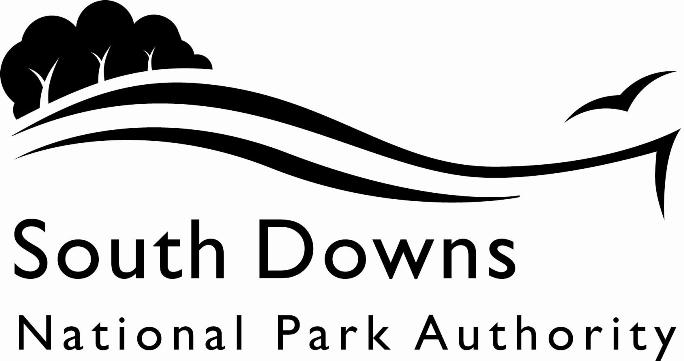 Town and Country Planning Acts 1990Planning (Listed Building and Conservation Area) Act 1990LIST OF NEW PLANNING AND OTHER APPLICATIONS, RECEIVED AND VALIDWEEKLY LIST AS AT 17 June 2024The following is a list of applications which have been made valid in the week shown above for the recovered areas within the South Downs National Park (Adur District Council, Arun District Council, Brighton & Hove Council, Mid Sussex District Council, Wealden District Council, Worthing Borough Council, county applications for East Sussex, Hampshire and West Sussex County Councils), and for all “Called In” applications for the remainder of the National Park area. These will be determined by the South Downs National Park Authority.IMPORTANT NOTE:The South Downs National Park Authority adopted the Community Infrastructure Levy Charging Schedule on 1st April 2017. Applications determined after that date will be subject to the rates set out in the Charging Schedule https://www.southdowns.gov.uk/community-infrastructure-levy/. If you have any questions, please contact CIL@southdowns.gov.uk or tel: 01730 814810.  Want to know what’s happening in the South Downs National Park? 
Sign up to our monthly newsletter to get the latest news and views delivered to your inboxwww.southdowns.gov.uk/join-the-newsletterApplicant:	Kirk, The Norfolk EstateProposal:	Conversion of agricultural building to flexible commercial use under Class R of GPDO. The floor area to be converted does not exceed 1,000 sq.mLocation:	Lee Farm , Michelgrove Lane, Patching, West Sussex, BN13 3XJGrid Ref:	507477 110450Applicant:	Kirk, The Norfolk EstateProposal:	Conversion of agricultural building to flexible commercial use under Class R of GPDO. The combined area of buildings to be converted will not exceed 1,000 sq.mLocation:	Priors Lease Farm , Dover Lane, Angmering, West Sussex, BN18 9PXGrid Ref:	505964 106133Applicant:	Mr & Mrs van der MeerProposal:	Demolition of existing dwelling, garages & outbuildings. Erection of replacement dwelling, pool room and garden store, hard and soft landscaping, parking and replacement access (Resubmission of SDNP/23/02877/FUL).Location:	Foxfields , Old Willingdon Road, Friston, East Sussex, BN20 0ATGrid Ref:	555710 98969Applicant:	Mr & Mrs BouletProposal:	Side & rear single storey extension with part first floor extension. Extend existing raised terrace.Location:	1 Friston Close, Friston, East Sussex, BN20 0EHGrid Ref:	555399 98169Applicant:	Russell OwenProposal:	Lawful storage of touring caravanLocation:	Small Acres, Clappers Lane, Fulking, West Sussex, BN6 9NHGrid Ref:	525066 111695Applicant:	Kim Fisher, Lancing CollegeProposal:	Erection of all weather sports domeLocation:	Lancing College, College Drive, Lancing, West Sussex, BN15 0RWGrid Ref:	519422 106480Applicant:	UK Power Networks (UKPN)Proposal:	UPKN propose to remove a section of overhead cable and install a new underground cable on land at Milton Court Cottage, Polgate, East Sussex, BN26 5RJ.Location:	Milton Court Cottage, Milton Street, Polegate, East Sussex, BN26 5RJGrid Ref:	552678 103801Applicant:	Mr R WadeProposal:	Use of the land for private helicopter landings and take offs associated with the residential occupation of Poynings HouseLocation:	Poynings House, The Street, Poynings, West Sussex, BN45 7AQGrid Ref:	526436 112005Applicant:	Dr and Mrs BrownProposal:	Restoration of 4 x windows, replacement of 1 x window and installation of replacement secondary glazingLocation:	Yew Tree Cottage, Clay Lane, Warningcamp, West Sussex, BN18 9QJGrid Ref:	503960 106688Applicant:	Mr and Mrs S and D McVey and HowardProposal:	Rendering of external brickwork as an alternative to approved applications SDNP/23/00731/HOUS and SDNP/23/00732/LIS.Cleaning of external timber framing. Linked to App SDNP/24/02354/HOUS.Location:	Fox Cottage , Warningcamp Lane, Warningcamp, West Sussex, BN18 9QXGrid Ref:	503532 106882Applicant:	Mr and Mrs S and D McVey and HowardProposal:	Rendering of external brickwork as an alternative to approved applications SDNP/23/00731/HOUS and SDNP/23/00732/LIS.Cleaning of external timber framing using sympathetic sandblasting. Linked to SDNP/24/02265/LIS.Location:	Fox Cottage , Warningcamp Lane, Warningcamp, West Sussex, BN18 9QXGrid Ref:	503532 106882Town and Country Planning Acts 1990Planning (Listed Building and Conservation Area) Act 1990LIST OF NEW PLANNING AND OTHER APPLICATIONS, RECEIVED AND VALIDWEEKLY LIST AS AT 17 June 2024The following is a list of applications which have been made valid in the week shown above. These will be determined, under an agency agreement, by Chichester District Council, unless the application is ‘Called in’ by the South Downs National Park Authority for determination. Further details regarding the agency agreement can be found on the SDNPA website at www.southdowns.gov.uk.If you require any further information please contact Chichester District Council who will be dealing with the application.IMPORTANT NOTE:The South Downs National Park Authority adopted the Community Infrastructure Levy Charging Schedule on 1st April 2017. Applications determined after that date will be subject to the rates set out in the Charging Schedule https://www.southdowns.gov.uk/community-infrastructure-levy/. If you have any questions, please contact CIL@southdowns.gov.uk or tel: 01730 814810.  Want to know what’s happening in the South Downs National Park? 
Sign up to our monthly newsletter to get the latest news and views delivered to your inboxwww.southdowns.gov.uk/join-the-newsletterApplicant:	Kirsten foxProposal:	Crown reduce by 1m on 3 no. Beech trees (quoted as T1, T2 & T5). Pollard down by 2m on 2 no. Sweet Chestnut trees (quoted as T3 & T4). All 5 no. trees within Woodland, W1 subject to FH/62/00454/TPO.Location:	Land adjacent to / rear of Wealden Edge , Square Drive, Kingsley Green, Fernhurst, West Sussex, GU27 3LPGrid Ref:	489779 129894Applicant:	Ms L PollackProposal:	Replacement dwelling following demolition of existing dwelling and garage.Location:	Pheasant Copse , Square Drive, Kingsley Green, Fernhurst, West Sussex, GU27 3LWGrid Ref:	490053 130004IMPORTANT NOTE: This application is liable for Community Infrastructure Levy and associated details will require to be recorded on the Local Land Charges Register. If you require any additional information regarding this, please contact CIL@southdowns.gov.uk or tel: 01730 814810.Applicant:	Mr Peter JilliansProposal:	Construction of 2 bay oak-fronted car-port adjacent to existing garage.Location:	Clarefield House , Tripp Hill, Fittleworth, West Sussex, RH20 1ERGrid Ref:	500801 117833Applicant:	Mr and Mrs P Noonan, Sky Park Farm LtdProposal:	Proposed tracks at Quebec Park.Location:	Sky Park Farm (Quebec Park), Durford Lane, West Harting, West Sussex, GU31 5PFGrid Ref:	478146 122724Applicant:	Mr & Mrs BusbyProposal:	Demolition of existing attached garage, erection of two storey side and rear extension, new detached garage, relocation of front and rear porches.Location:	Brinksway Cottage , Brinksway, Linchmere, West Sussex, GU27 3PRGrid Ref:	488218 132037Applicant:	Mr James Bloor, Apples and Pears Trees and LandscapingProposal:	Notification of intention to reduce crown by 2m, lift crown by 3m (above ground level) and thin crown by 10% on 2 no. Acer platanoides 'Drummondii' trees (T3 & T4).Location:	The Divine Motherhood and St Francis of Assisi Church, Bepton Road, Midhurst, West Sussex, GU29 9HDGrid Ref:	488369 121224Applicant:	Mr David Currie, Planning4PadelProposal:	Installation of 1 no. new padel court to replace a disused tennis court.Location:	Forest Mere, Champneys , Portsmouth Road, Milland, West Sussex, GU30 7JQGrid Ref:	481757 130086Applicant:	Mr James Harwood, J Harwoods ElectricalProposal:	Construction on single storey garage to side of main dwelling up to front elevation. Construction on timber shed to rearmost of garden.Location:	2 Council Cottages , Station Road, Heath End, Petworth, West Sussex, GU28 0JQGrid Ref:	496602 118830Applicant:	Ms Rachel StoneProposal:	Change of use of land for siting of a temporary rural enterprise dwelling (mobile home) for three years.Location:	Crocker Hill Livery Stables, Land West of Mottistone Cottage, Terwick Hill, Rogate, West Sussex, GU31 5EJGrid Ref:	482697 123207IMPORTANT NOTE: This application is liable for Community Infrastructure Levy and associated details will require to be recorded on the Local Land Charges Register. If you require any additional information regarding this, please contact CIL@southdowns.gov.uk or tel: 01730 814810.Applicant:	Mr Peter Davey, W.A. Davey and Son LtdProposal:	Retrospective replacement of a failed ram-chalk yard base with 150mm, reinforced concrete.Location:	Tipsall Farm Building, Tipsall Lane, Rogate, West Sussex, Grid Ref:	479484 124450Town and Country Planning Acts 1990Planning (Listed Building and Conservation Area) Act 1990LIST OF NEW PLANNING AND OTHER APPLICATIONS, RECEIVED AND VALIDWEEKLY LIST AS AT 17 June 2024The following is a list of applications which have been made valid in the week shown above. These will be determined, under an agency agreement, by East Hampshire District Council, unless the application is ‘Called in’ by the South Downs National Park Authority for determination. Further details regarding the agency agreement can be found on the SDNPA website at www.southdowns.gov.uk.If you require any further information please contact East Hampshire District Council who will be dealing with the application.IMPORTANT NOTE:The South Downs National Park Authority adopted the Community Infrastructure Levy Charging Schedule on 1st April 2017. Applications determined after that date will be subject to the rates set out in the Charging Schedule https://www.southdowns.gov.uk/community-infrastructure-levy/. If you have any questions, please contact CIL@southdowns.gov.uk or tel: 01730 814810.  Want to know what’s happening in the South Downs National Park? 
Sign up to our monthly newsletter to get the latest news and views delivered to your inboxwww.southdowns.gov.uk/join-the-newsletterApplicant:	Birdworld Ltd and Haskins Garden Centres Ltd, Birdworld Ltd and Haskins Garden Centres LtdProposal:	Highway works in association with a new roundabout on the A325 and a new footway. These works form part of a larger planning application for new development at Birdworld and Haskins Garden Centre, Forest Lodge.Location:	Land East of Forest Lodge Garden Centre, Farnham Road, Holt Pound, Farnham, Hampshire, Grid Ref:	481053 142917Applicant:	Mrs Julia CornwellProposal:	Demolition of existing sheds along site frontage and new building to provide a single holiday let and car port; redevelopment of main southern barn to form another larger holiday let and use of existing access to courtyard.Location:	Land adjacent to Harroway Cottage, Harroway Lane, Ramsdean, Petersfield, Hampshire, Grid Ref:	470590 121710IMPORTANT NOTE: This application is liable for Community Infrastructure Levy and associated details will require to be recorded on the Local Land Charges Register. If you require any additional information regarding this, please contact CIL@southdowns.gov.uk or tel: 01730 814810.Applicant:	Caroline Quinn, Fusions Foods LtdProposal:	Lawful Development Certificate for a Proposed Development - Temporary roof over the existing manufacturing premises under Part 4, Class A. The accompanying drawings detail the temporary roof and structure which is required to protect the existing flat roofed building which is susceptible to leaks whilst construction work is prepared and begins under the recently granted consent (SDNP/23/05171/FUL)Location:	Fusion Foods, Unit 5, Bedford Road, Petersfield, Hampshire, GU32 3XAGrid Ref:	473888 123172IMPORTANT NOTE: This application is liable for Community Infrastructure Levy and associated details will require to be recorded on the Local Land Charges Register. If you require any additional information regarding this, please contact CIL@southdowns.gov.uk or tel: 01730 814810.Applicant:	Mr and Mrs Jane and Duncan BurchellProposal:	Conversion of garage to sewing room, fabric store and garden storeLocation:	33 Kennet Road, Petersfield, Hampshire, GU31 4LSGrid Ref:	474244 122635Applicant:	Mr and Mrs RolfeProposal:	Proposed single storey rear extension, small front extension to existing garage, garage conversion and new garage roof.Location:	23 Stoneham Close, Petersfield, Hampshire, GU32 3BXGrid Ref:	473792 123785IMPORTANT NOTE: This application is liable for Community Infrastructure Levy and associated details will require to be recorded on the Local Land Charges Register. If you require any additional information regarding this, please contact CIL@southdowns.gov.uk or tel: 01730 814810.Applicant:	Nationwide Building SocietyProposal:	2No. Replacement non illuminated projecting signs, 2No. Replacement non illuminated fascia signs, 2No. Replacement non illuminated logo signs, 2No. window vinyls, replace ATM surround and decals with newLocation:	Nationwide Bldg Soc , 2 Chapel Street, Petersfield, Hampshire, GU32 3JDGrid Ref:	474563 123303Applicant:	Mrs Anouk GeorgeProposal:	Lawful development certificate proposed - single storey rear extensionLocation:	5 Monks Orchard, Petersfield, Hampshire, GU32 2JJGrid Ref:	474696 124304IMPORTANT NOTE: This application is liable for Community Infrastructure Levy and associated details will require to be recorded on the Local Land Charges Register. If you require any additional information regarding this, please contact CIL@southdowns.gov.uk or tel: 01730 814810.Applicant:	Anuradha, OpenreachProposal:	Regulation 5  fixed line broadband electronic communications apparatus  - for the  installation of a 10 metre medium pole.Location:	Land Opposite , 20 Borough Grove, Petersfield, Hampshire, GU32 3NFGrid Ref:	474120 122835Applicant:	David McFarlane, OpenreachProposal:	Regulation 5 Notice of Intention to Install Fixed Line Broadband Apparatus.Location:	Sussex Road, Petersfield, Hampshire, GU31 4LBGrid Ref:	475373 122589Applicant:	Kebbell Development LimitedProposal:	Nine dwellings together with access, parking, landscaping and associated works.Location:	Land to The North of, Merryfield Road, Petersfield, Hampshire, Grid Ref:	475715 123982IMPORTANT NOTE: This application is liable for Community Infrastructure Levy and associated details will require to be recorded on the Local Land Charges Register. If you require any additional information regarding this, please contact CIL@southdowns.gov.uk or tel: 01730 814810.Town and Country Planning Acts 1990Planning (Listed Building and Conservation Area) Act 1990LIST OF NEW PLANNING AND OTHER APPLICATIONS, RECEIVED AND VALIDWEEKLY LIST AS AT 17 June 2024The following is a list of applications which have been made valid in the week shown above. These will be determined, under an agency agreement, by Horsham District Council, unless the application is ‘Called in’ by the South Downs National Park Authority for determination. Further details regarding the agency agreement can be found on the SDNPA website at www.southdowns.gov.uk.If you require any further information please contact Horsham District Council who will be dealing with the application.IMPORTANT NOTE:The South Downs National Park Authority adopted the Community Infrastructure Levy Charging Schedule on 1st April 2017. Applications determined after that date will be subject to the rates set out in the Charging Schedule https://www.southdowns.gov.uk/community-infrastructure-levy/. If you have any questions, please contact CIL@southdowns.gov.uk or tel: 01730 814810.  Want to know what’s happening in the South Downs National Park? 
Sign up to our monthly newsletter to get the latest news and views delivered to your inboxwww.southdowns.gov.uk/join-the-newsletterApplicant:	Ms Sarah FitzgeraldProposal:	Replacement of all sash windows on the property with timber double glazed replacementsLocation:	Leith Court , East Street, Amberley, West Sussex, BN18 9NNGrid Ref:	503318 113245Applicant:	Natasha Brown, GIles Quarme ArchitectsProposal:	External masonry repairs to the east elevation, and wings of the east elevation, to include minor repairs to the roof and chimneys. Proposed masonry repairs to all elevations, as recommended in the recent quinquennial report. (Listed Building Consent)Location:	Wiston House , Steyning Road, Wiston, West Sussex, BN44 3DZGrid Ref:	515499 112410Town and Country Planning Acts 1990Planning (Listed Building and Conservation Area) Act 1990LIST OF NEW PLANNING AND OTHER APPLICATIONS, RECEIVED AND VALIDWEEKLY LIST AS AT 17 June 2024The following is a list of applications in the area of Lewes and Eastbourne Districts which have been made valid in the week shown above. These will be determined, under an agency agreement, by Lewes District Council, unless the application is ‘Called in’ by the South Downs National Park Authority for determination. Further details regarding the agency agreement can be found on the SDNPA website at www.southdowns.gov.uk.If you require any further information please contact Lewes District Council who will be dealing with the application.IMPORTANT NOTE:The South Downs National Park Authority adopted the Community Infrastructure Levy Charging Schedule on 1st April 2017. Applications determined after that date will be subject to the rates set out in the Charging Schedule https://www.southdowns.gov.uk/community-infrastructure-levy/. If you have any questions, please contact CIL@southdowns.gov.uk or tel: 01730 814810.  Want to know what’s happening in the South Downs National Park? 
Sign up to our monthly newsletter to get the latest news and views delivered to your inboxwww.southdowns.gov.uk/join-the-newsletterApplicant:	-, The Trustees of the Glynde EndowmentProposal:	Replacement of windows and doors and replacement of plastic wall cladding with timber wall cladding and plastic roofing with clay a tiled roofLocation:	1 - 6 Trevor Gardens, Station Road, Glynde, East Sussex, BN8 6RUGrid Ref:	545743 108491Applicant:	Ms J DavisProposal:	T1 - Cherry - Crown reduction by 1-2m in height , 2-3m radial spread, and pruning to reduce shadingLocation:	54 Prince Edwards Road, Lewes, East Sussex, BN7 1BHGrid Ref:	540809 110355Applicant:	Mr T Standing, Standing DesignProposal:	Single storey side extensionLocation:	7 Berkeley Row, Lewes, East Sussex, BN7 1EUGrid Ref:	540429 109747Applicant:	Mr D Sherwood, East Sussex College GroupProposal:	Erection of portacabin in rear car park area of South building, with separate waste and grey water tankLocation:	Sussex Downs College, Southover Building , Mountfield Road, Lewes, East Sussex, BN7 2XHGrid Ref:	541856 109667Applicant:	Mr Obadimu, Lewes District CouncilProposal:	Replacement of doors and windows to flats 3 - 6, 7-18 and 19-30 including communal areas of the three blocksLocation:	Flats 3 - 30 , Malling Close, Lewes, , BN7 2HU, Grid Ref:	541805 111109Applicant:	Mr M Leeburn, LewesBowlingGreenSocietyProposal:	Erection of wooden shed to store maintenance equipment, shed to be painted green to blend inLocation:	Bowling Green , Castle Precincts, Lewes, East Sussex, BN7 1YTGrid Ref:	541412 110143Applicant:	E BatemanProposal:	Part Section 73A retrospective application for replacement of rear fenestration, and application for replacement of side and rear doors and addition of 1no. window to rearLocation:	The Red House , Rotten Row, Lewes, East Sussex, BN7 1LJGrid Ref:	540822 109747Applicant:	Castle Chambers (Lewes) LimitedProposal:	Change of use of part of ground/lower ground and first and second floors to 4 residential units together with alterations to the roof to create a new third floor for a further residential unit. Alterations to side and rear elevations to replace windows and doors, various changes to rear parking area to create amenity space, parking and ancillary facilitiesLocation:	64 High Street, Lewes, East Sussex, BN7 1XGGrid Ref:	541459 110033Applicant:	B BlakeleyProposal:	Rear single storey extension, extension to the existing cellar, replacement of outrigger roof, replacement of pitched roof window, lowering of rear boundary wall and external renovationLocation:	3 South Street, Lewes, East Sussex, BN7 2BTGrid Ref:	542187 110247Applicant:	Mr G Durnford, GND tree surgeryProposal:	T1 - Sycamore - whole 2 metre crown reduction and a 4 metre crown lift from the ground - to maintain the tree and to improve lower limbs from encroaching the alleyway and causing darknessLocation:	School Hill House Car Park, Walwers Lane, Lewes, East Sussex, Grid Ref:	541662 110082Applicant:	Mrs Eleanor Le PatourelProposal:	T1 - Birch - Reduce Crown height by approximately 2-3mLocation:	24 St Annes Crescent, Lewes, East Sussex, BN7 1SBGrid Ref:	540709 110045Applicant:	CambouropoulosProposal:	Sycamore (T1) - Reduce overhang by 2/3m back to growth points. Remove lower limbs to 2/3m above fenceSycamore (T2) - Reduce overhang by 2/3m back to growth points. Remove lower limbs to 2/3m above fenceSycamore (T3) - Reduce overhang by 2/3m back to growth points. Remove lower limbs to 2/3m above fenceSycamore (T4) - Reduce overhang by 2/3m back to growth points. Remove lower limbs to 2/3m above fenceLocation:	5 Juggs Close, Lewes, East Sussex, BN7 1QPGrid Ref:	540772 109596Applicant:	The Royal Eastbourne Golf ClubProposal:	Erection of starter hut adjacent to first teeLocation:	Royal Eastbourne Golf Club , Paradise Drive, Eastbourne, East Sussex, BN20 8BPGrid Ref:	559964 98870Town and Country Planning Acts 1990Planning (Listed Building and Conservation Area) Act 1990LIST OF NEW PLANNING AND OTHER APPLICATIONS, RECEIVED AND VALIDWEEKLY LIST AS AT 17 June 2024The following is a list of applications which have been made valid in the week shown above. These will be determined, under an agency agreement, by Winchester District Council, unless the application is ‘called in’ by the South Downs National Park Authority for determination. Further details regarding the agency agreement can be found on the SDNPA website at www.southdowns.gov.uk.If you require any further information please contact Winchester District Council who will be dealing with the application.IMPORTANT NOTE:The South Downs National Park Authority adopted the Community Infrastructure Levy Charging Schedule on 1st April 2017. Applications determined after that date will be subject to the rates set out in the Charging Schedule https://www.southdowns.gov.uk/community-infrastructure-levy/. If you have any questions, please contact CIL@southdowns.gov.uk or tel: 01730 814810.  Want to know what’s happening in the South Downs National Park? 
Sign up to our monthly newsletter to get the latest news and views delivered to your inboxwww.southdowns.gov.uk/join-the-newsletterApplicant:	Mr and Mrs AppsProposal:	Erection of a freestanding greenhouse within the garden, situated to the south-west of the dwelling.Location:	Hilltop , The Hangers, Bishops Waltham, Hampshire, SO32 1FZGrid Ref:	457005 119065Applicant:	MR & MRS ANDREW SANDERSProposal:	FORMATION OF REAR PORCH AND INTERNAL ALTERATIONS AND IMPROVEMENTS TO KITCHEN / BREAKFAST AREA  AND THE FORMATION OF A SHOWER ROOMLocation:	Blakes School House , Petersfield Road, Hinton Ampner, Hampshire, SO24 0JTGrid Ref:	460164 128097Applicant:	Mr M Morton, M and R Morton LimitedProposal:	Change of use of barn from agriculture to B8 Storage and distribution useLocation:	Bramdean Farm , Petersfield Road, Bramdean, Hampshire, SO24 0LRGrid Ref:	461600 127768Applicant:	Dr Christopher Hopkins, Brambridge House Residents Management (BHRM)Proposal:	Reinstate traditional centre opening black gates, Whist the original gates were hung on the pillars, this proposal hangs them on new steel posts on the river/ bridge side such that they are subservient. The gates will be electrically operated. Cabling will be routed from the house. Minor alterations to the existing damaged bridge railing is likely. The proposal secures the site from increasing numbers of uninvited visitors and further thefts of property. It also will stop large lorries turning in the gateway after ignoring the signs to get to the garden centre. One pillar was demolished and the bridge railings damaged in June 2022 by a lorry turning.Location:	Brambridge Park , Kiln Lane, Brambridge, Hampshire, SO50 6HLGrid Ref:	446735 122042Applicant:	Mrs Fiona CoulterProposal:	You will see the tree in question marked in yellow along the front boundary of my property. We are located at the end of Church Lane nearest the river and the branches overhang into my property. The weeping willow tree on the front boundary of my property appears to be dying as it has very few leaves this year. I invited Mr Luff, a local tree surgeon, to inspect the tree. He advised that I should have the tree trimmed in an effort to save it and if this did not work then obviously it will have to be taken down because of the danger of it falling.Location:	Hornton Cottage , Church Lane, Martyr Worthy, Hampshire, SO21 1DYGrid Ref:	451652 132660Applicant:	Mr Darren Foy, Chilcomb Down House Trust LtdProposal:	(Retrospective) External access ramp to provide accessible entrance to existing dining area. Retrospective planning required for concrete ramp that has been constructed on site. Proposed amendments required to comply with Building regulations.Location:	Masonic Hall , 124 Alresford Road, Winchester, Hampshire, SO21 1HBGrid Ref:	449872 129347Applicant:	Mr Michael ReynoldsProposal:	The demolition of the existing dwelling and garage annex and the development of a single replacement dwelling, garage annex and pool house with associated landscape works.Location:	Northwood House , Owslebury Bottom, Owslebury, Hampshire, SO21 1LXGrid Ref:	451595 123931Applicant:	Mr and Mrs R KelkProposal:	variation of condition 2 of planning SDNP/22/04924/HOUS - Vary the drawings referred to to include 900.07B (remove 900.07A), and 900.01C (remove 900.01B).Location:	Maypole Cottage , Cole Hill, Soberton, Hampshire, SO32 3PJGrid Ref:	460951 116298Applicant:	Mr James WaltersProposal:	Existing internal partitions and staircase to be stripped out and new partitions, doors and staircase added. Existing roof to be insulated, new underfloor heating system to be installed.Location:	The Old Brewery , High Street, Twyford, Hampshire, SO21 1RGGrid Ref:	448033 124348Applicant:	Mr Andrew Partridge, Southern Planning Practice LtdProposal:	Installation of door and side windowsLocation:	Church Farm House , Church Lane, Twyford, Hampshire, SO21 1NTGrid Ref:	448080 125236Applicant:	Mr Andrew Partridge, Southern Planning Practice LtdProposal:	Installation of door and side windowsLocation:	Church Farm House , Church Lane, Twyford, Hampshire, SO21 1NTGrid Ref:	448080 125236Applicant:	Mr Andrew Scott, Scotts ContractsProposal:	T1 - Crack Willow - Coppice to ground level The works are being carried out due to a historic failure on the bank and the tree has crossed the river and is pushing against the neighbouring property boundary wall/railing and another bough is now crossing the river and encroaching the Bridge Hse BoundaryLocation:	Watersedge , Bridge Street, Wickham, Hampshire, PO17 5PXGrid Ref:	457458 111547SDNPA (Arun District area)SDNPA (Arun District area)SDNPA (Arun District area)SDNPA (Arun District area)Team: SDNPA Western Area TeamTeam: SDNPA Western Area TeamTeam: SDNPA Western Area TeamTeam: SDNPA Western Area TeamParish:Angmering Parish CouncilWard:Angmering WardCase No:SDNP/24/02260/PA3RSDNP/24/02260/PA3RSDNP/24/02260/PA3RType:Prior Approval CoU Agric to FlexiPrior Approval CoU Agric to FlexiPrior Approval CoU Agric to FlexiDate Valid:4 June 2024Decision due:30 July 2024Case Officer:Nicola Van WunnikNicola Van WunnikNicola Van WunnikSDNPA (Arun District area)SDNPA (Arun District area)SDNPA (Arun District area)SDNPA (Arun District area)Team: SDNPA Western Area TeamTeam: SDNPA Western Area TeamTeam: SDNPA Western Area TeamTeam: SDNPA Western Area TeamParish:Angmering Parish CouncilWard:Angmering WardCase No:SDNP/24/02261/PA3RSDNP/24/02261/PA3RSDNP/24/02261/PA3RType:Prior Approval CoU Agric to FlexiPrior Approval CoU Agric to FlexiPrior Approval CoU Agric to FlexiDate Valid:4 June 2024Decision due:30 July 2024Case Officer:Nicola Van WunnikNicola Van WunnikNicola Van WunnikSDNPA (Wealden District area)SDNPA (Wealden District area)SDNPA (Wealden District area)SDNPA (Wealden District area)Team: SDNPA Eastern Area TeamTeam: SDNPA Eastern Area TeamTeam: SDNPA Eastern Area TeamTeam: SDNPA Eastern Area TeamParish:East Dean and Friston Parish CouncilWard:East Dean WardCase No:SDNP/24/02280/FULSDNP/24/02280/FULSDNP/24/02280/FULType:Full ApplicationFull ApplicationFull ApplicationDate Valid:5 June 2024Decision due:31 July 2024Case Officer:Samuel BethwaiteSamuel BethwaiteSamuel BethwaiteSDNPA (Wealden District area)SDNPA (Wealden District area)SDNPA (Wealden District area)SDNPA (Wealden District area)Team: SDNPA Eastern Area TeamTeam: SDNPA Eastern Area TeamTeam: SDNPA Eastern Area TeamTeam: SDNPA Eastern Area TeamParish:East Dean and Friston Parish CouncilWard:East Dean WardCase No:SDNP/24/02321/HOUSSDNP/24/02321/HOUSSDNP/24/02321/HOUSType:HouseholderHouseholderHouseholderDate Valid:7 June 2024Decision due:2 August 2024Case Officer:Sam WhitehouseSam WhitehouseSam WhitehouseSDNPA (Mid Sussex District area)SDNPA (Mid Sussex District area)SDNPA (Mid Sussex District area)SDNPA (Mid Sussex District area)Team: SDNPA Eastern Area TeamTeam: SDNPA Eastern Area TeamTeam: SDNPA Eastern Area TeamTeam: SDNPA Eastern Area TeamParish:Fulking Parish CouncilWard:Hurstpierpoint And Downs WardCase No:SDNP/24/02233/LDPSDNP/24/02233/LDPSDNP/24/02233/LDPType:Lawful Development Cert (Proposed)Lawful Development Cert (Proposed)Lawful Development Cert (Proposed)Date Valid:3 June 2024Decision due:29 July 2024Case Officer:Stella NewStella NewStella NewSDNPA (Adur and Worthing District)SDNPA (Adur and Worthing District)SDNPA (Adur and Worthing District)SDNPA (Adur and Worthing District)Team: SDNPA Eastern Area TeamTeam: SDNPA Eastern Area TeamTeam: SDNPA Eastern Area TeamTeam: SDNPA Eastern Area TeamParish:Lancing Parish CouncilWard:Manor WardCase No:SDNP/24/02350/FULSDNP/24/02350/FULSDNP/24/02350/FULType:Full ApplicationFull ApplicationFull ApplicationDate Valid:13 June 2024Decision due:12 September 2024Case Officer:Samuel BethwaiteSamuel BethwaiteSamuel BethwaiteSDNPA (Wealden District area)SDNPA (Wealden District area)SDNPA (Wealden District area)SDNPA (Wealden District area)Team: SDNPA Eastern Area TeamTeam: SDNPA Eastern Area TeamTeam: SDNPA Eastern Area TeamTeam: SDNPA Eastern Area TeamParish:Long Man Parish CouncilWard:East Dean WardCase No:SDNP/24/02481/PA15BSDNP/24/02481/PA15BSDNP/24/02481/PA15BType:Prior Approval Electricity UndertakingsPrior Approval Electricity UndertakingsPrior Approval Electricity UndertakingsDate Valid:11 June 2024Decision due:6 August 2024Case Officer:SDNP Planning AdministrationSDNP Planning AdministrationSDNP Planning AdministrationSDNPA (Mid Sussex District area)SDNPA (Mid Sussex District area)SDNPA (Mid Sussex District area)SDNPA (Mid Sussex District area)Team: SDNPA Eastern Area TeamTeam: SDNPA Eastern Area TeamTeam: SDNPA Eastern Area TeamTeam: SDNPA Eastern Area TeamParish:Poynings Parish CouncilWard:Hurstpierpoint And Downs WardCase No:SDNP/24/01969/LDPSDNP/24/01969/LDPSDNP/24/01969/LDPType:Lawful Development Cert (Proposed)Lawful Development Cert (Proposed)Lawful Development Cert (Proposed)Date Valid:11 June 2024Decision due:6 August 2024Case Officer:Samuel BethwaiteSamuel BethwaiteSamuel BethwaiteSDNPA (Arun District area)SDNPA (Arun District area)SDNPA (Arun District area)SDNPA (Arun District area)Team: SDNPA Western Area TeamTeam: SDNPA Western Area TeamTeam: SDNPA Western Area TeamTeam: SDNPA Western Area TeamParish:Warningcamp Parish MeetingWard:Arundel WardCase No:SDNP/24/01821/LISSDNP/24/01821/LISSDNP/24/01821/LISType:Listed BuildingListed BuildingListed BuildingDate Valid:17 June 2024Decision due:12 August 2024Case Officer:Karen WoodenKaren WoodenKaren WoodenSDNPA (Arun District area)SDNPA (Arun District area)SDNPA (Arun District area)SDNPA (Arun District area)Team: SDNPA Western Area TeamTeam: SDNPA Western Area TeamTeam: SDNPA Western Area TeamTeam: SDNPA Western Area TeamParish:Warningcamp Parish MeetingWard:Arundel WardCase No:SDNP/24/02265/LISSDNP/24/02265/LISSDNP/24/02265/LISType:Listed BuildingListed BuildingListed BuildingDate Valid:10 June 2024Decision due:5 August 2024Case Officer:Karen WoodenKaren WoodenKaren WoodenSDNPA (Arun District area)SDNPA (Arun District area)SDNPA (Arun District area)SDNPA (Arun District area)Team: SDNPA Western Area TeamTeam: SDNPA Western Area TeamTeam: SDNPA Western Area TeamTeam: SDNPA Western Area TeamParish:Warningcamp Parish MeetingWard:Arundel WardCase No:SDNP/24/02354/HOUSSDNP/24/02354/HOUSSDNP/24/02354/HOUSType:HouseholderHouseholderHouseholderDate Valid:10 June 2024Decision due:5 August 2024Case Officer:Karen WoodenKaren WoodenKaren WoodenChichester District CouncilChichester District CouncilChichester District CouncilChichester District CouncilTeam: Chichester DC DM teamTeam: Chichester DC DM teamTeam: Chichester DC DM teamTeam: Chichester DC DM teamParish:Fernhurst Parish CouncilWard:Fernhurst Ward CHCase No:SDNP/24/02194/TPOSDNP/24/02194/TPOSDNP/24/02194/TPOType:Tree Preservation OrderTree Preservation OrderTree Preservation OrderDate Valid:10 June 2024Decision due:5 August 2024Case Officer:Henry WhitbyHenry WhitbyHenry WhitbyChichester District CouncilChichester District CouncilChichester District CouncilChichester District CouncilTeam: Chichester DC DM teamTeam: Chichester DC DM teamTeam: Chichester DC DM teamTeam: Chichester DC DM teamParish:Fernhurst Parish CouncilWard:Fernhurst Ward CHCase No:SDNP/24/02278/FULSDNP/24/02278/FULSDNP/24/02278/FULType:Full ApplicationFull ApplicationFull ApplicationDate Valid:4 June 2024Decision due:30 July 2024Case Officer:Louise KentLouise KentLouise KentChichester District CouncilChichester District CouncilChichester District CouncilChichester District CouncilTeam: Chichester DC DM teamTeam: Chichester DC DM teamTeam: Chichester DC DM teamTeam: Chichester DC DM teamParish:Fittleworth Parish CouncilWard:Fittleworth Ward CHCase No:SDNP/24/02217/HOUSSDNP/24/02217/HOUSSDNP/24/02217/HOUSType:HouseholderHouseholderHouseholderDate Valid:10 June 2024Decision due:5 August 2024Case Officer:Jemma FranklandJemma FranklandJemma FranklandChichester District CouncilChichester District CouncilChichester District CouncilChichester District CouncilTeam: Chichester DC DM teamTeam: Chichester DC DM teamTeam: Chichester DC DM teamTeam: Chichester DC DM teamParish:Harting Parish CouncilWard:Harting Ward CHCase No:SDNP/24/02329/APNRSDNP/24/02329/APNRSDNP/24/02329/APNRType:Agricultural Prior Notification RoadAgricultural Prior Notification RoadAgricultural Prior Notification RoadDate Valid:7 June 2024Decision due:4 July 2024Case Officer:Louise KentLouise KentLouise KentChichester District CouncilChichester District CouncilChichester District CouncilChichester District CouncilTeam: Chichester DC DM teamTeam: Chichester DC DM teamTeam: Chichester DC DM teamTeam: Chichester DC DM teamParish:Lynchmere Parish CouncilWard:Fernhurst Ward CHCase No:SDNP/24/01960/HOUSSDNP/24/01960/HOUSSDNP/24/01960/HOUSType:HouseholderHouseholderHouseholderDate Valid:7 June 2024Decision due:2 August 2024Case Officer:Louise KentLouise KentLouise KentChichester District CouncilChichester District CouncilChichester District CouncilChichester District CouncilTeam: Chichester DC DM teamTeam: Chichester DC DM teamTeam: Chichester DC DM teamTeam: Chichester DC DM teamParish:Midhurst Town CouncilWard:Midhurst Ward CHCase No:SDNP/24/01920/TCASDNP/24/01920/TCASDNP/24/01920/TCAType:Tree in a Conservation AreaTree in a Conservation AreaTree in a Conservation AreaDate Valid:3 June 2024Decision due:15 July 2024Case Officer:Henry WhitbyHenry WhitbyHenry WhitbyChichester District CouncilChichester District CouncilChichester District CouncilChichester District CouncilTeam: Chichester DC DM teamTeam: Chichester DC DM teamTeam: Chichester DC DM teamTeam: Chichester DC DM teamParish:Milland Parish CouncilWard:Fernhurst Ward CHCase No:SDNP/24/01987/FULSDNP/24/01987/FULSDNP/24/01987/FULType:Full ApplicationFull ApplicationFull ApplicationDate Valid:5 June 2024Decision due:31 July 2024Case Officer:Khaleda KamaliKhaleda KamaliKhaleda KamaliChichester District CouncilChichester District CouncilChichester District CouncilChichester District CouncilTeam: Chichester DC DM teamTeam: Chichester DC DM teamTeam: Chichester DC DM teamTeam: Chichester DC DM teamParish:Petworth Town CouncilWard:Petworth Ward CHCase No:SDNP/24/02168/HOUSSDNP/24/02168/HOUSSDNP/24/02168/HOUSType:HouseholderHouseholderHouseholderDate Valid:10 June 2024Decision due:5 August 2024Case Officer:Beverly StubbingtonBeverly StubbingtonBeverly StubbingtonChichester District CouncilChichester District CouncilChichester District CouncilChichester District CouncilTeam: Chichester DC DM teamTeam: Chichester DC DM teamTeam: Chichester DC DM teamTeam: Chichester DC DM teamParish:Rogate Parish CouncilWard:Harting Ward CHCase No:SDNP/24/00995/FULSDNP/24/00995/FULSDNP/24/00995/FULType:Full ApplicationFull ApplicationFull ApplicationDate Valid:3 June 2024Decision due:29 July 2024Case Officer:Lauren CrippsLauren CrippsLauren CrippsChichester District CouncilChichester District CouncilChichester District CouncilChichester District CouncilTeam: Chichester DC DM teamTeam: Chichester DC DM teamTeam: Chichester DC DM teamTeam: Chichester DC DM teamParish:Rogate Parish CouncilWard:Harting Ward CHCase No:SDNP/24/02189/FULSDNP/24/02189/FULSDNP/24/02189/FULType:Full ApplicationFull ApplicationFull ApplicationDate Valid:10 June 2024Decision due:5 August 2024Case Officer:Louise KentLouise KentLouise KentEast Hampshire District CouncilEast Hampshire District CouncilEast Hampshire District CouncilEast Hampshire District CouncilTeam: East Hants DM teamTeam: East Hants DM teamTeam: East Hants DM teamTeam: East Hants DM teamParish:Binsted Parish CouncilWard:Binsted, Bentley & Selborne WardCase No:SDNP/24/01795/FULSDNP/24/01795/FULSDNP/24/01795/FULType:Full ApplicationFull ApplicationFull ApplicationDate Valid:10 June 2024Decision due:5 August 2024Case Officer:Samantha OwenSamantha OwenSamantha OwenEast Hampshire District CouncilEast Hampshire District CouncilEast Hampshire District CouncilEast Hampshire District CouncilTeam: East Hants DM teamTeam: East Hants DM teamTeam: East Hants DM teamTeam: East Hants DM teamParish:Langrish Parish CouncilWard:Buriton & East Meon WardCase No:SDNP/24/01973/FULSDNP/24/01973/FULSDNP/24/01973/FULType:Full ApplicationFull ApplicationFull ApplicationDate Valid:10 June 2024Decision due:5 August 2024Case Officer:Alex RansomAlex RansomAlex RansomEast Hampshire District CouncilEast Hampshire District CouncilEast Hampshire District CouncilEast Hampshire District CouncilTeam: East Hants DM teamTeam: East Hants DM teamTeam: East Hants DM teamTeam: East Hants DM teamParish:Petersfield Town CouncilWard:Petersfield Bell Hill WardCase No:SDNP/24/01439/LDPSDNP/24/01439/LDPSDNP/24/01439/LDPType:Lawful Development Cert (Proposed)Lawful Development Cert (Proposed)Lawful Development Cert (Proposed)Date Valid:10 June 2024Decision due:5 August 2024Case Officer:Alex RansomAlex RansomAlex RansomEast Hampshire District CouncilEast Hampshire District CouncilEast Hampshire District CouncilEast Hampshire District CouncilTeam: East Hants DM teamTeam: East Hants DM teamTeam: East Hants DM teamTeam: East Hants DM teamParish:Petersfield Town CouncilWard:Petersfield Causeway WardCase No:SDNP/24/01773/HOUSSDNP/24/01773/HOUSSDNP/24/01773/HOUSType:HouseholderHouseholderHouseholderDate Valid:7 June 2024Decision due:2 August 2024Case Officer:Bernie BeckettBernie BeckettBernie BeckettEast Hampshire District CouncilEast Hampshire District CouncilEast Hampshire District CouncilEast Hampshire District CouncilTeam: East Hants DM teamTeam: East Hants DM teamTeam: East Hants DM teamTeam: East Hants DM teamParish:Petersfield Town CouncilWard:Petersfield Bell Hill WardCase No:SDNP/24/01877/HOUSSDNP/24/01877/HOUSSDNP/24/01877/HOUSType:HouseholderHouseholderHouseholderDate Valid:4 June 2024Decision due:30 July 2024Case Officer:Alex RansomAlex RansomAlex RansomEast Hampshire District CouncilEast Hampshire District CouncilEast Hampshire District CouncilEast Hampshire District CouncilTeam: East Hants DM teamTeam: East Hants DM teamTeam: East Hants DM teamTeam: East Hants DM teamParish:Petersfield Town CouncilWard:Petersfield St Peter's WardCase No:SDNP/24/01946/ADVSDNP/24/01946/ADVSDNP/24/01946/ADVType:Application to Display AdvertsApplication to Display AdvertsApplication to Display AdvertsDate Valid:10 May 2024Decision due:5 July 2024Case Officer:Bernie BeckettBernie BeckettBernie BeckettEast Hampshire District CouncilEast Hampshire District CouncilEast Hampshire District CouncilEast Hampshire District CouncilTeam: East Hants DM teamTeam: East Hants DM teamTeam: East Hants DM teamTeam: East Hants DM teamParish:Petersfield Town CouncilWard:Petersfield St Peter's WardCase No:SDNP/24/02173/LDPSDNP/24/02173/LDPSDNP/24/02173/LDPType:Lawful Development Cert (Proposed)Lawful Development Cert (Proposed)Lawful Development Cert (Proposed)Date Valid:28 May 2024Decision due:9 July 2024Case Officer:Alex RansomAlex RansomAlex RansomEast Hampshire District CouncilEast Hampshire District CouncilEast Hampshire District CouncilEast Hampshire District CouncilTeam: East Hants DM teamTeam: East Hants DM teamTeam: East Hants DM teamTeam: East Hants DM teamParish:Petersfield Town CouncilWard:Petersfield Causeway WardCase No:SDNP/24/02351/BBPNSDNP/24/02351/BBPNSDNP/24/02351/BBPNType:Broadband Prior NotificationBroadband Prior NotificationBroadband Prior NotificationDate Valid:7 June 2024Decision due:5 July 2024Case Officer:Alex RansomAlex RansomAlex RansomEast Hampshire District CouncilEast Hampshire District CouncilEast Hampshire District CouncilEast Hampshire District CouncilTeam: East Hants DM teamTeam: East Hants DM teamTeam: East Hants DM teamTeam: East Hants DM teamParish:Petersfield Town CouncilWard:Petersfield Heath WardCase No:SDNP/24/02395/TELSDNP/24/02395/TELSDNP/24/02395/TELType:Telecommunications NotificationTelecommunications NotificationTelecommunications NotificationDate Valid:11 June 2024Decision due:9 July 2024Case Officer:Bernie BeckettBernie BeckettBernie BeckettEast Hampshire District CouncilEast Hampshire District CouncilEast Hampshire District CouncilEast Hampshire District CouncilTeam: East Hants DM teamTeam: East Hants DM teamTeam: East Hants DM teamTeam: East Hants DM teamParish:Sheet Parish CouncilWard:Froxfield, Sheet & Steep WardCase No:SDNP/24/01858/FULSDNP/24/01858/FULSDNP/24/01858/FULType:Full ApplicationFull ApplicationFull ApplicationDate Valid:10 June 2024Decision due:5 August 2024Case Officer:Tracy FarthingTracy FarthingTracy FarthingHorsham District CouncilHorsham District CouncilHorsham District CouncilHorsham District CouncilTeam: Horsham DC DM teamTeam: Horsham DC DM teamTeam: Horsham DC DM teamTeam: Horsham DC DM teamParish:Amberley Parish CouncilWard:Pulborough, Coldwatham and AmberleyCase No:SDNP/24/02318/HOUSSDNP/24/02318/HOUSSDNP/24/02318/HOUSType:HouseholderHouseholderHouseholderDate Valid:12 June 2024Decision due:7 August 2024Case Officer:Halima ChowdhuryHalima ChowdhuryHalima ChowdhuryHorsham District CouncilHorsham District CouncilHorsham District CouncilHorsham District CouncilTeam: Horsham DC DM teamTeam: Horsham DC DM teamTeam: Horsham DC DM teamTeam: Horsham DC DM teamParish:Wiston Parish CouncilWard:Chanctonbury WardCase No:SDNP/24/02370/LISSDNP/24/02370/LISSDNP/24/02370/LISType:Listed BuildingListed BuildingListed BuildingDate Valid:11 June 2024Decision due:6 August 2024Case Officer:Halima ChowdhuryHalima ChowdhuryHalima ChowdhuryLewes and Eastbourne CouncilsLewes and Eastbourne CouncilsLewes and Eastbourne CouncilsLewes and Eastbourne CouncilsTeam: Lewes-Eastbourne DM teamTeam: Lewes-Eastbourne DM teamTeam: Lewes-Eastbourne DM teamTeam: Lewes-Eastbourne DM teamParish:Glynde and Beddingham Parish CouncilWard:Ouse Valley And Ringmer WardCase No:SDNP/24/02202/LISSDNP/24/02202/LISSDNP/24/02202/LISType:Listed BuildingListed BuildingListed BuildingDate Valid:5 June 2024Decision due:31 July 2024Case Officer:Larissa BrooksLarissa BrooksLarissa BrooksLewes and Eastbourne CouncilsLewes and Eastbourne CouncilsLewes and Eastbourne CouncilsLewes and Eastbourne CouncilsTeam: Lewes-Eastbourne DM teamTeam: Lewes-Eastbourne DM teamTeam: Lewes-Eastbourne DM teamTeam: Lewes-Eastbourne DM teamParish:Lewes Town CouncilWard:Lewes Priory WardCase No:SDNP/23/05479/TCASDNP/23/05479/TCASDNP/23/05479/TCAType:Tree in a Conservation AreaTree in a Conservation AreaTree in a Conservation AreaDate Valid:14 June 2024Decision due:26 July 2024Case Officer:Mark PullenMark PullenMark PullenLewes and Eastbourne CouncilsLewes and Eastbourne CouncilsLewes and Eastbourne CouncilsLewes and Eastbourne CouncilsTeam: Lewes DC North TeamTeam: Lewes DC North TeamTeam: Lewes DC North TeamTeam: Lewes DC North TeamParish:Lewes Town CouncilWard:Lewes Priory WardCase No:SDNP/24/01177/HOUSSDNP/24/01177/HOUSSDNP/24/01177/HOUSType:HouseholderHouseholderHouseholderDate Valid:5 June 2024Decision due:31 July 2024Case Officer:Chris WrightChris WrightChris WrightLewes and Eastbourne CouncilsLewes and Eastbourne CouncilsLewes and Eastbourne CouncilsLewes and Eastbourne CouncilsTeam: Lewes DC North TeamTeam: Lewes DC North TeamTeam: Lewes DC North TeamTeam: Lewes DC North TeamParish:Lewes Town CouncilWard:Lewes Priory WardCase No:SDNP/24/01789/FULSDNP/24/01789/FULSDNP/24/01789/FULType:Full ApplicationFull ApplicationFull ApplicationDate Valid:5 June 2024Decision due:31 July 2024Case Officer:Chris WrightChris WrightChris WrightLewes and Eastbourne CouncilsLewes and Eastbourne CouncilsLewes and Eastbourne CouncilsLewes and Eastbourne CouncilsTeam: Lewes-Eastbourne DM teamTeam: Lewes-Eastbourne DM teamTeam: Lewes-Eastbourne DM teamTeam: Lewes-Eastbourne DM teamParish:Lewes Town CouncilWard:Lewes Bridge WardCase No:SDNP/24/01992/FULSDNP/24/01992/FULSDNP/24/01992/FULType:Full ApplicationFull ApplicationFull ApplicationDate Valid:5 June 2024Decision due:31 July 2024Case Officer:Robin HirschfeldRobin HirschfeldRobin HirschfeldLewes and Eastbourne CouncilsLewes and Eastbourne CouncilsLewes and Eastbourne CouncilsLewes and Eastbourne CouncilsTeam: Lewes DC North TeamTeam: Lewes DC North TeamTeam: Lewes DC North TeamTeam: Lewes DC North TeamParish:Lewes Town CouncilWard:Lewes Castle WardCase No:SDNP/24/02066/FULSDNP/24/02066/FULSDNP/24/02066/FULType:Full ApplicationFull ApplicationFull ApplicationDate Valid:6 June 2024Decision due:1 August 2024Case Officer:Robin HirschfeldRobin HirschfeldRobin HirschfeldLewes and Eastbourne CouncilsLewes and Eastbourne CouncilsLewes and Eastbourne CouncilsLewes and Eastbourne CouncilsTeam: Lewes DC North TeamTeam: Lewes DC North TeamTeam: Lewes DC North TeamTeam: Lewes DC North TeamParish:Lewes Town CouncilWard:Lewes Priory WardCase No:SDNP/24/02264/HOUSSDNP/24/02264/HOUSSDNP/24/02264/HOUSType:HouseholderHouseholderHouseholderDate Valid:10 June 2024Decision due:5 August 2024Case Officer:Chris WrightChris WrightChris WrightLewes and Eastbourne CouncilsLewes and Eastbourne CouncilsLewes and Eastbourne CouncilsLewes and Eastbourne CouncilsTeam: Lewes DC North TeamTeam: Lewes DC North TeamTeam: Lewes DC North TeamTeam: Lewes DC North TeamParish:Lewes Town CouncilWard:Lewes Priory WardCase No:SDNP/24/02292/FULSDNP/24/02292/FULSDNP/24/02292/FULType:Full ApplicationFull ApplicationFull ApplicationDate Valid:5 June 2024Decision due:31 July 2024Case Officer:Chris WrightChris WrightChris WrightLewes and Eastbourne CouncilsLewes and Eastbourne CouncilsLewes and Eastbourne CouncilsLewes and Eastbourne CouncilsTeam: Lewes-Eastbourne DM teamTeam: Lewes-Eastbourne DM teamTeam: Lewes-Eastbourne DM teamTeam: Lewes-Eastbourne DM teamParish:Lewes Town CouncilWard:Lewes Bridge WardCase No:SDNP/24/02347/FULSDNP/24/02347/FULSDNP/24/02347/FULType:Full ApplicationFull ApplicationFull ApplicationDate Valid:10 June 2024Decision due:5 August 2024Case Officer:Robin HirschfeldRobin HirschfeldRobin HirschfeldLewes and Eastbourne CouncilsLewes and Eastbourne CouncilsLewes and Eastbourne CouncilsLewes and Eastbourne CouncilsTeam: Lewes-Eastbourne DM teamTeam: Lewes-Eastbourne DM teamTeam: Lewes-Eastbourne DM teamTeam: Lewes-Eastbourne DM teamParish:Lewes Town CouncilWard:Lewes Bridge WardCase No:SDNP/24/02359/TCASDNP/24/02359/TCASDNP/24/02359/TCAType:Tree in a Conservation AreaTree in a Conservation AreaTree in a Conservation AreaDate Valid:11 June 2024Decision due:23 July 2024Case Officer:Mark PullenMark PullenMark PullenLewes and Eastbourne CouncilsLewes and Eastbourne CouncilsLewes and Eastbourne CouncilsLewes and Eastbourne CouncilsTeam: Lewes DC South TeamTeam: Lewes DC South TeamTeam: Lewes DC South TeamTeam: Lewes DC South TeamParish:Lewes Town CouncilWard:Lewes Priory WardCase No:SDNP/24/02362/TCASDNP/24/02362/TCASDNP/24/02362/TCAType:Tree in a Conservation AreaTree in a Conservation AreaTree in a Conservation AreaDate Valid:11 June 2024Decision due:23 July 2024Case Officer:Mark PullenMark PullenMark PullenLewes and Eastbourne CouncilsLewes and Eastbourne CouncilsLewes and Eastbourne CouncilsLewes and Eastbourne CouncilsTeam: Lewes DC South TeamTeam: Lewes DC South TeamTeam: Lewes DC South TeamTeam: Lewes DC South TeamParish:Lewes Town CouncilWard:Lewes Priory WardCase No:SDNP/24/02382/TPOSDNP/24/02382/TPOSDNP/24/02382/TPOType:Tree Preservation OrderTree Preservation OrderTree Preservation OrderDate Valid:12 June 2024Decision due:7 August 2024Case Officer:Mark PullenMark PullenMark PullenLewes and Eastbourne CouncilsLewes and Eastbourne CouncilsLewes and Eastbourne CouncilsLewes and Eastbourne CouncilsTeam: Lewes DC South TeamTeam: Lewes DC South TeamTeam: Lewes DC South TeamTeam: Lewes DC South TeamParish:Non Civil ParishWard:Meads WardCase No:SDNP/24/01842/FULSDNP/24/01842/FULSDNP/24/01842/FULType:Full ApplicationFull ApplicationFull ApplicationDate Valid:11 June 2024Decision due:6 August 2024Case Officer:Chris WrightChris WrightChris WrightWinchester City CouncilWinchester City CouncilWinchester City CouncilWinchester City CouncilTeam: Winchester CC SDNPA teamTeam: Winchester CC SDNPA teamTeam: Winchester CC SDNPA teamTeam: Winchester CC SDNPA teamParish:Bishops Waltham Parish CouncilWard:Bishops Waltham Ward EDCase No:SDNP/24/02348/HOUSSDNP/24/02348/HOUSSDNP/24/02348/HOUSType:HouseholderHouseholderHouseholderDate Valid:11 June 2024Decision due:6 August 2024Case Officer:Finn HufferFinn HufferFinn HufferWinchester City CouncilWinchester City CouncilWinchester City CouncilWinchester City CouncilTeam: Winchester CC SDNPA teamTeam: Winchester CC SDNPA teamTeam: Winchester CC SDNPA teamTeam: Winchester CC SDNPA teamParish:Bramdean & Hinton Ampner Parish CouncilWard:Upper Meon Valley WardCase No:SDNP/24/02439/LISSDNP/24/02439/LISSDNP/24/02439/LISType:Listed BuildingListed BuildingListed BuildingDate Valid:13 June 2024Decision due:8 August 2024Case Officer:Finn HufferFinn HufferFinn HufferWinchester City CouncilWinchester City CouncilWinchester City CouncilWinchester City CouncilTeam: Winchester CC SDNPA teamTeam: Winchester CC SDNPA teamTeam: Winchester CC SDNPA teamTeam: Winchester CC SDNPA teamParish:Bramdean & Hinton Ampner Parish CouncilWard:Upper Meon Valley WardCase No:SDNP/24/02452/PA3RSDNP/24/02452/PA3RSDNP/24/02452/PA3RType:Prior Approval CoU Agric to FlexiPrior Approval CoU Agric to FlexiPrior Approval CoU Agric to FlexiDate Valid:17 June 2024Decision due:12 August 2024Case Officer:Drew BlackmanDrew BlackmanDrew BlackmanWinchester City CouncilWinchester City CouncilWinchester City CouncilWinchester City CouncilTeam: Winchester CC SDNPA teamTeam: Winchester CC SDNPA teamTeam: Winchester CC SDNPA teamTeam: Winchester CC SDNPA teamParish:Colden Common Parish CouncilWard:Colden Common And Twyford WardCase No:SDNP/24/02316/FULSDNP/24/02316/FULSDNP/24/02316/FULType:Full ApplicationFull ApplicationFull ApplicationDate Valid:10 June 2024Decision due:5 August 2024Case Officer:Drew BlackmanDrew BlackmanDrew BlackmanWinchester City CouncilWinchester City CouncilWinchester City CouncilWinchester City CouncilTeam: Winchester CC SDNPA teamTeam: Winchester CC SDNPA teamTeam: Winchester CC SDNPA teamTeam: Winchester CC SDNPA teamParish:Itchen Valley Parish CouncilWard:Alresford & Itchen Valley WardCase No:SDNP/24/02402/TCASDNP/24/02402/TCASDNP/24/02402/TCAType:Tree in a Conservation AreaTree in a Conservation AreaTree in a Conservation AreaDate Valid:14 June 2024Decision due:26 July 2024Case Officer:John BartlettJohn BartlettJohn BartlettWinchester City CouncilWinchester City CouncilWinchester City CouncilWinchester City CouncilTeam: Winchester CC SDNPA teamTeam: Winchester CC SDNPA teamTeam: Winchester CC SDNPA teamTeam: Winchester CC SDNPA teamParish:Non Civil ParishWard:St. John And All Saints WardCase No:SDNP/24/02396/FULSDNP/24/02396/FULSDNP/24/02396/FULType:Full ApplicationFull ApplicationFull ApplicationDate Valid:12 June 2024Decision due:7 August 2024Case Officer:Tania NovachicTania NovachicTania NovachicWinchester City CouncilWinchester City CouncilWinchester City CouncilWinchester City CouncilTeam: Winchester CC SDNPA teamTeam: Winchester CC SDNPA teamTeam: Winchester CC SDNPA teamTeam: Winchester CC SDNPA teamParish:Owslebury and Morestead Parish CouncilWard:Upper Meon Valley WardCase No:SDNP/24/02376/FULSDNP/24/02376/FULSDNP/24/02376/FULType:Full ApplicationFull ApplicationFull ApplicationDate Valid:17 June 2024Decision due:12 August 2024Case Officer:Drew BlackmanDrew BlackmanDrew BlackmanWinchester City CouncilWinchester City CouncilWinchester City CouncilWinchester City CouncilTeam: Winchester CC SDNPA teamTeam: Winchester CC SDNPA teamTeam: Winchester CC SDNPA teamTeam: Winchester CC SDNPA teamParish:Soberton Parish CouncilWard:Central Meon Valley WardCase No:SDNP/24/02470/CNDSDNP/24/02470/CNDSDNP/24/02470/CNDType:Removal or Variation of a ConditionRemoval or Variation of a ConditionRemoval or Variation of a ConditionDate Valid:17 June 2024Decision due:12 August 2024Case Officer:Lisa BoothLisa BoothLisa BoothWinchester City CouncilWinchester City CouncilWinchester City CouncilWinchester City CouncilTeam: Winchester CC SDNPA teamTeam: Winchester CC SDNPA teamTeam: Winchester CC SDNPA teamTeam: Winchester CC SDNPA teamParish:Twyford Parish CouncilWard:Colden Common And Twyford WardCase No:SDNP/24/02426/LISSDNP/24/02426/LISSDNP/24/02426/LISType:Listed BuildingListed BuildingListed BuildingDate Valid:13 June 2024Decision due:8 August 2024Case Officer:Finn HufferFinn HufferFinn HufferWinchester City CouncilWinchester City CouncilWinchester City CouncilWinchester City CouncilTeam: Winchester CC SDNPA teamTeam: Winchester CC SDNPA teamTeam: Winchester CC SDNPA teamTeam: Winchester CC SDNPA teamParish:Twyford Parish CouncilWard:Colden Common And Twyford WardCase No:SDNP/24/02475/HOUSSDNP/24/02475/HOUSSDNP/24/02475/HOUSType:HouseholderHouseholderHouseholderDate Valid:17 June 2024Decision due:12 August 2024Case Officer:Tania NovachicTania NovachicTania NovachicWinchester City CouncilWinchester City CouncilWinchester City CouncilWinchester City CouncilTeam: Winchester CC SDNPA teamTeam: Winchester CC SDNPA teamTeam: Winchester CC SDNPA teamTeam: Winchester CC SDNPA teamParish:Twyford Parish CouncilWard:Colden Common And Twyford WardCase No:SDNP/24/02476/LISSDNP/24/02476/LISSDNP/24/02476/LISType:Listed BuildingListed BuildingListed BuildingDate Valid:17 June 2024Decision due:12 August 2024Case Officer:Tania NovachicTania NovachicTania NovachicWinchester City CouncilWinchester City CouncilWinchester City CouncilWinchester City CouncilTeam: Winchester CC SDNPA teamTeam: Winchester CC SDNPA teamTeam: Winchester CC SDNPA teamTeam: Winchester CC SDNPA teamParish:Wickham Parish CouncilWard:Southwick & Wickham WardCase No:SDNP/24/02430/TCASDNP/24/02430/TCASDNP/24/02430/TCAType:Tree in a Conservation AreaTree in a Conservation AreaTree in a Conservation AreaDate Valid:14 June 2024Decision due:26 July 2024Case Officer:John BartlettJohn BartlettJohn Bartlett